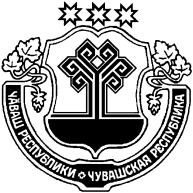 О внесении изменений в РешениеСобрания депутатов Магаринскогосельского поселения Шумерлинскогорайона «О  бюджете Магаринскогосельского поселения  Шумерлинского района Чувашской  Республикина 2019 год и на плановыйпериод 2020 и 2021 годов»Статья 1Внести в Решение Собрания депутатов Магаринского сельского поселения Шумерлинского района от 07 декабря 2018 года № 39/1 «О бюджете Магаринского сельского поселения Шумерлинского района Чувашской  Республики на 2019 год и на плановый период 2020 и 2021 годов» следующие изменения:1) часть 1 статьи 1 изложить в следующей редакции:«1.Утвердить основные характеристики бюджета Магаринского сельского поселения Шумерлинского района Чувашской  Республики  на 2019 год:прогнозируемый общий объем доходов бюджета Магаринского сельского поселения  Шумерлинского района  Чувашской  Республики  в сумме 5874,3 тыс. рублей, в том числе объем безвозмездных поступлений  5330,8 тыс. рублей, из них объем межбюджетных трансфертов, получаемых из бюджета Шумерлинского района  Чувашской  Республики  – 5192,0 тыс. рублей;общий объем расходов бюджета Магаринского сельского поселения Шумерлинского района Чувашской  Республики  в сумме 5957,3 тыс. рублей;предельный объем муниципального долга Магаринского сельского поселения Шумерлинского района Чувашской  Республики  в сумме 0,0 тыс. рублей;верхний предел муниципального внутреннего долга Магаринского сельского поселения Шумерлинского района Чувашской  Республики  на 1 января 2020 года в сумме 0,0 тыс. рублей, в том числе верхний  предел долга по муниципальным гарантиям Магаринского сельского поселения Шумерлинского района  Чувашской  Республики в сумме  0,0 тыс. рублей;объем расходов на обслуживание муниципального долга Магаринского сельского поселения Шумерлинского района Чувашской  Республики  0,0 тыс. рублей;прогнозируемый дефицит  бюджета Магаринского сельского поселения Шумерлинского района  Чувашской  Республики  в сумме 83,0 тыс. рублей.»2) в статье 3 слова «на 2019 год согласно приложениям  3, 31   к настоящему  Решению» заменить словами «на 2019 год согласно приложениям 3, 31, 32 к настоящему  Решению».3) в статье 4:в части 1:в пункте «а» слова «приложениям 5, 51 » заменить словами «приложениям  5, 51, 52»;в пункте «д» слова «приложению 9, 91» заменить словами «приложениям 9, 91, 92»;часть 3  изложить  в  следующей  редакции:«3. Утвердить:объем бюджетных ассигнований Дорожного фонда Магаринского сельского поселения Шумерлинского района  Чувашской  Республики: на 2019 год в сумме  1588,6 тыс. рублей;  на 2020 год в сумме  506,6  тыс. рублей; на 2021 год в сумме  505,9 тыс. рублей.прогнозируемый объем доходов бюджета Магаринского  сельского  поселения Шумерлинского района Чувашской  Республики  от поступлений, указанных в статье 2 Решения Собрания депутатов Магаринского сельского поселения  Шумерлинского района Чувашской  Республики от 30 декабря  2013 года № 37/4 "О Дорожном фонде Магаринского сельского поселения  Шумерлинского района":на 2019 год в сумме  1588,6 тыс. рублей;на 2020 год  в сумме 506,6 тыс. рублей;на 2021 год в сумме  505,9 тыс. рублей.»4) дополнить приложениями  32, 52, 92, согласно приложениям соответственно 1, 2, 4,   к настоящему Решению;5) приложение 7, 11 изложить в новой редакции согласно приложения 3, 5 к настоящему Решению.Статья 2Настоящее Решение вступает в силу со дня его опубликования в издании «Вестник Магаринского сельского поселения Шумерлинского района».Глава Магаринскогосельского поселения                                                                                 Л.Д.Егорова                     ЧĂВАШ РЕСПУБЛИКИÇĚМĚРЛЕ РАЙОНĚЧУВАШСКАЯ РЕСПУБЛИКАШУМЕРЛИНСКИЙ РАЙОН МАКАРИН ЯЛ ПОСЕЛЕНИЙĚН ДЕПУТАТСЕН ПУХĂВĚ ЙЫШĂНУ29.03.2019 г. 44/1 № Тури Макарин ялě СОБРАНИЕ ДЕПУТАТОВ МАГАРИНСКОГО СЕЛЬСКОГО ПОСЕЛЕНИЯ РЕШЕНИЕ29.03.2019 г. № 44/1деревня Верхний Магарин